中國文化大學教育部高教深耕計畫成果紀錄表子計畫USR Hub「陽明山學」：建構永續環境之在地網絡與社會實踐USR Hub「陽明山學」：建構永續環境之在地網絡與社會實踐具體作法邀請業師協同授課邀請業師協同授課主題景觀規劃與研究 – 畢業設計景觀規劃與研究 – 畢業設計內容（活動內容簡述/執行成效）主辦單位：景觀學系活動日期：111年12月3日（星期六）12：10 - 18：00（備註：僅請款3小時）活動地點：大典館510教室主 講 者：楊千瑩老師參與人數：12人（教師 2 人、學生 10 人、行政人員 0 人、校外 0 人）內容：1.確立題目與計畫方向2.完整基地調查3.綜合分析4.課題對策5.設計方案規劃plan of design proposal6.設計方案section of design proposal7.綜合討論執行成效：學習大尺度規劃經驗，藉由各個不同尺度的環境資源盤點及規劃構想及程序，了解未來可能會要學習的專業方向，刺激學習效益及成果。主辦單位：景觀學系活動日期：111年12月3日（星期六）12：10 - 18：00（備註：僅請款3小時）活動地點：大典館510教室主 講 者：楊千瑩老師參與人數：12人（教師 2 人、學生 10 人、行政人員 0 人、校外 0 人）內容：1.確立題目與計畫方向2.完整基地調查3.綜合分析4.課題對策5.設計方案規劃plan of design proposal6.設計方案section of design proposal7.綜合討論執行成效：學習大尺度規劃經驗，藉由各個不同尺度的環境資源盤點及規劃構想及程序，了解未來可能會要學習的專業方向，刺激學習效益及成果。活動照片(檔案大小以不超過2M為限)活動照片電子檔名稱(請用英數檔名)活動照片內容說明(每張20字內)活動照片(檔案大小以不超過2M為限)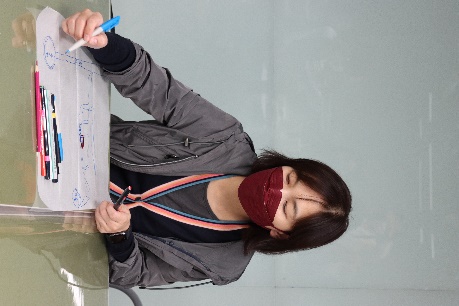 IMG_1168楊千瑩老師課堂教學活動照片(檔案大小以不超過2M為限)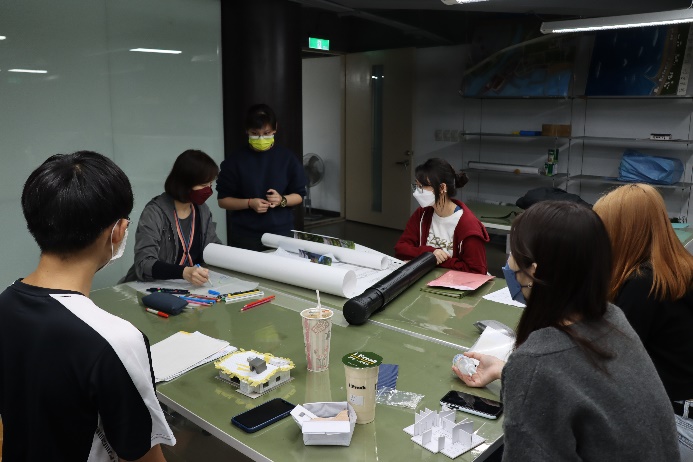 IMG_1198楊千瑩老師課堂教學活動照片(檔案大小以不超過2M為限)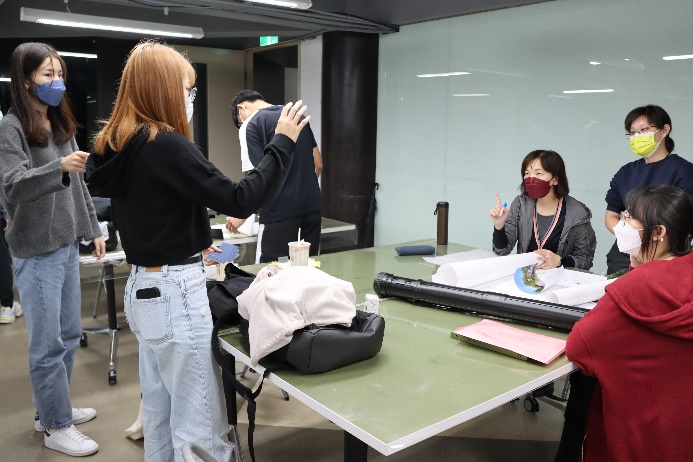 IMG_1149楊千瑩老師與學生討論活動照片(檔案大小以不超過2M為限)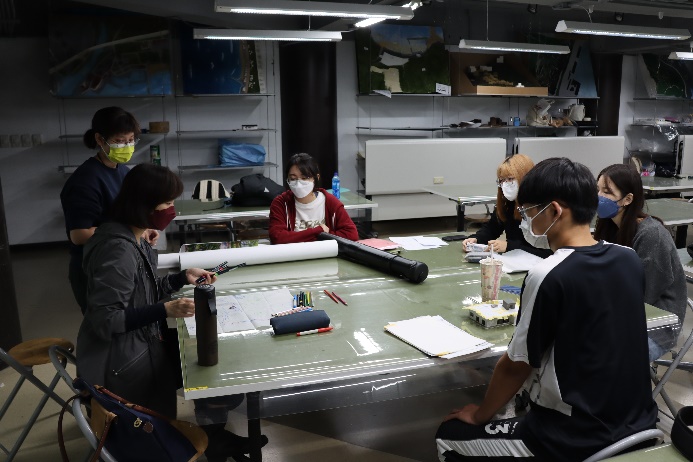 IMG_1190學生專心聽講備註：活動照片請附上原始照片一併回傳備註：活動照片請附上原始照片一併回傳備註：活動照片請附上原始照片一併回傳附件檔案附件檔案名稱(請用英數檔名)附件名稱附件檔案附件檔案附件檔案附件檔案